STAGE RÉGIONAL DE KENDO tous niveaux,Adultes, jeunes, enfantsPASSAGE DE GRADES KYUSTAGE RÉGIONAL DE KENDO3èmes Dan et plusLes 14 et 15 mars 2015, à Lyon et à Bourg en BresseLa commission régionale Rhône-Alpes, le YUKEIKAN Bourg en Bresse et l’Ecole Lyonnaise de Sabre Japonais vous convient cordialement à cette manifestation.Elle sera encadrée par Monsieur Roger ARMAND, Renshi  7ème dan,Délégué Technique Régional9H30 ouverture des portes10H/12H kihon,12H/14H (Cafétéria)14H/15H30 kihon15H30/16H30 ji-geiko	17H passage de grades kyu 		9H30 ouverture des portes 		10/12H kihon 		12H/14H (Cafétéria) 		14H/15H30 kihon 		15H30/16H30 ji-geikoUn courriel individuel d’invitation sera envoyé. Veuillez vous inscrire auprès de Monsieur Armand si vous ne le recevez pas (armand.roger@wanadoo.fr).  Nous rappelons que ce stage est ouvert aux pratiquants 3èmes dan et plus, 2èmes dan ayant échoué à la présentation d’un examen de 3ème dan et aux enseignants et assistants de niveau minimum 2ème dan.PASSAGES DE GRADES KYU :présentation du passeport sportif administrativement en règle, avec la licence de la saison en cours, le certificat médical et éventuellement un grade kyu certifié,Inscriptions (fiches clubs) : à retourner par mail avant le 12 mars 2015, vérification finale dimanche 16H30, aucune inscription ne sera prise sur place,Les 2 premiers kata devront être connus pour l’obtention des 2ème et 1er kyu.PARTICIPATION AUX FRAIS DE STAGES :Adultes 10 eurosJeunes 5 euros(La participation des 3èmes Dan et plus est gratuite le dimanche s’ils sont présents  le samedi)Nous vous espérons nombreux  pour cette manifestation.Au plaisir de nous réunir,			Roger ARMAND			Délégué Technique Kendo Rhône-Alpes               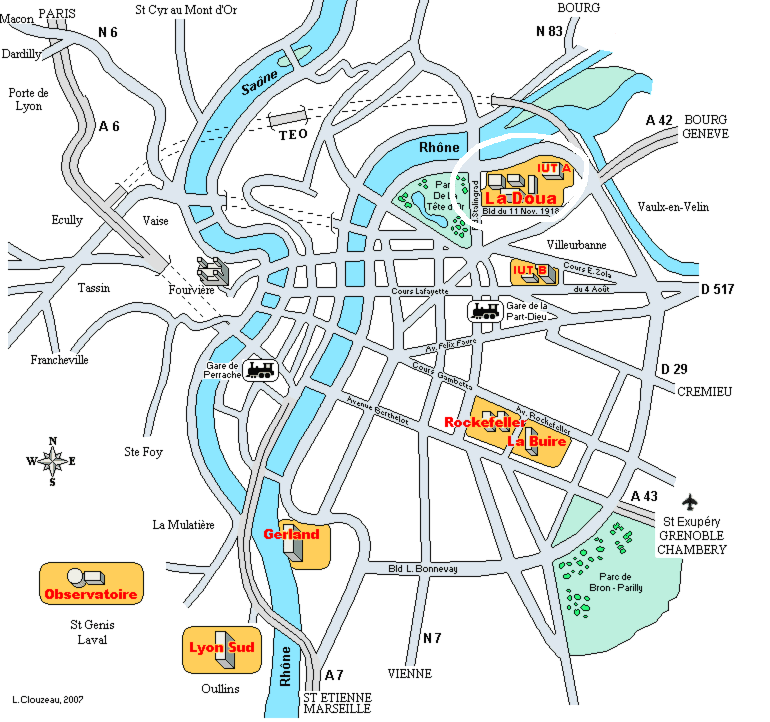 GYMNASE Colette Besson – salle de danse                          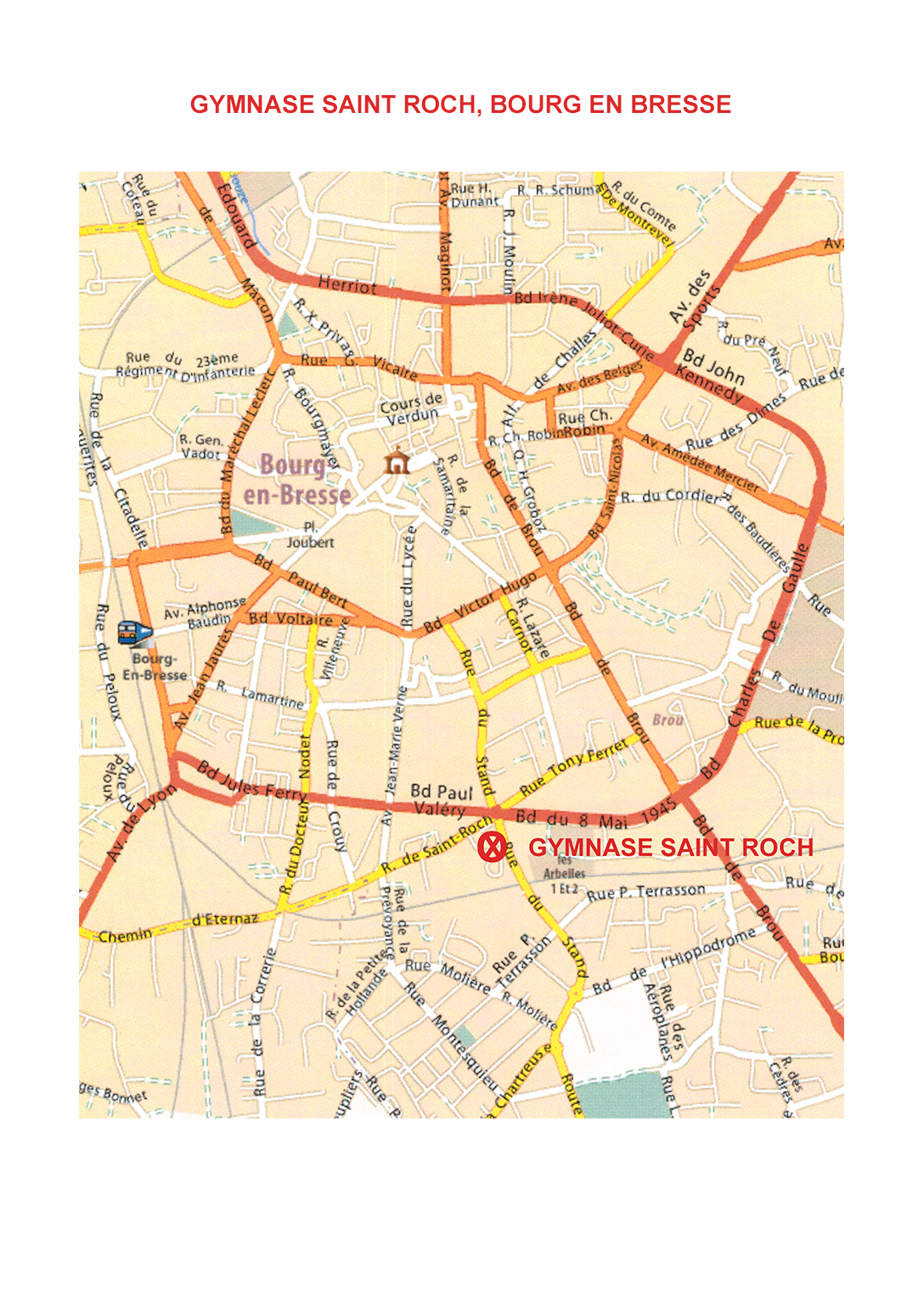 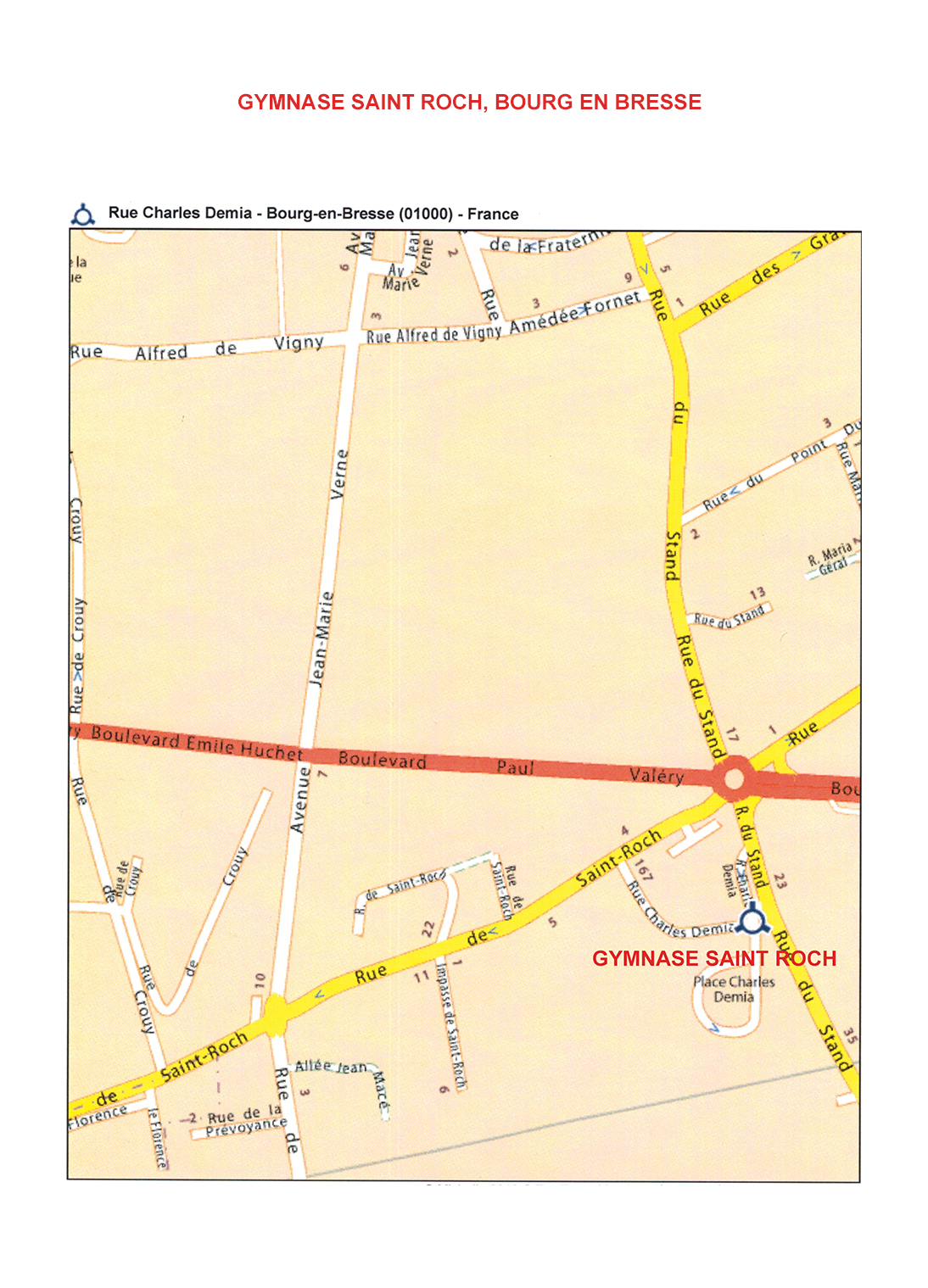 STAGE DE KENDO tous niveaux, adultes,  jeunes, enfants Passage de grades KyuLe dimanche 15 mars 2015, à Bourg en BresseGYMNASE SAINT ROCH Rue Charles Démia, 01000 BOURG EN BRESSESTAGE DE KENDO3èmes Dan et plusLe samedi 14 mars 2015, à LyonSalle de danse du GYMNASE Colette BESSON52, boulevard Niels Bohr 69100 VILLEURBANNEPLANS D’ACCÈS AU GYMNASES